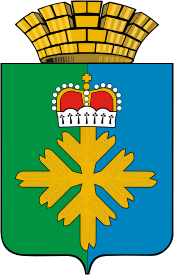 ПОСТАНОВЛЕНИЕАДМИНИСТРАЦИИ ГОРОДСКОГО ОКРУГА ПЕЛЫМОб утверждении Административного регламента предоставления муниципальной услуги «Предоставление разрешения на использование земель или земельного участка, находящихся в государственной или муниципальной собственности, без предоставления земельных участков и установления сервитута на территории городского округа Пелым»В соответствии с Федеральным законом от 06.10.2003 № 131-ФЗ «Об общих принципах организации местного самоуправления в Российской Федерации», Федеральным законом от 27.07.2010 № 210-ФЗ «Об организации предоставления государственных и муниципальных услуг», руководствуясь статьей 31 Устава городского округа Пелым, администрация городского округа Пелым ПОСТАНОВЛЯЕТ:Утвердить Административный регламент предоставления муниципальной услуги «Предоставление разрешения на использование земель или земельного участка, находящихся в государственной или муниципальной собственности, без предоставления земельных участков и установления сервитута на территории городского округа Пелым» (прилагается).Отделу по управлению имуществом, строительству, жилищно-коммунальному хозяйству, землеустройству, энергетике администрации городского округа Пелым (Н.В. Мальшаковой) внести изменения в сведения о муниципальной услуге в реестр государственных и муниципальных услуг Свердловской области в течение 10 дней со дня издания настоящего постановления.Настоящее постановление опубликовать в информационной газете «Пелымский вестник» и разместить на официальном сайте городского округа Пелым в информационно-телекоммуникационной сети «Интернет».Контроль за исполнением настоящего постановления возложить на заместителя главы администрации городского округа Пелым Т.Н. Баландину.Глава городского округа Пелым                                                             Ш.Т. АлиевУтвержденПостановлением администрации городского округа Пелым от 19.03.2018 № 82Административный регламентпредоставления муниципальной услуги «Предоставление разрешения на использование земель или земельного участка, находящихся в государственной или муниципальной собственности, без предоставления земельных участков и установления сервитута на территории городского округа Пелым»(новая редакция от 03.06.2019 № 170)Раздел 1.  Общие положенияПодраздел 1. Предмет регулирования Регламента1. Настоящий Административный регламент предоставления муниципальной услуги «Предоставление разрешения на строительство (реконструкцию), продление (прекращение) срока действия разрешения на строительство (реконструкцию), внесение изменений в разрешение на строительство (реконструкцию)» (далее – Регламент) разработан в целях повышения качества предоставления и доступности муниципальной услуги, создания комфортных условий для получателей муниципальной услуги. Регламент определяет состав, последовательность и сроки выполнения административных процедур (действий), требования к порядку их выполнения, в том числе особенности выполнения административных процедур (действий) в электронном виде, в ходе предоставления муниципальной услуги.Подраздел 2. Круг заявителей2. Заявителями муниципальной услуги являются физические или юридические лица, а также уполномоченные ими лица, действующие на основании доверенности, оформленной в соответствии с Гражданским кодексом Российской Федерации (для представителя физического лица – нотариально удостоверенная доверенность или приравненная к ней в соответствии с гражданским законодательством Российской Федерации доверенность; для представителя юридического лица – доверенность, заверенная подписью руководителя и печатью организации) (далее – Заявители).Подраздел 3. Требования к порядку информирования о предоставлении муниципальной услуги 3. Органом, уполномоченным на предоставление муниципальной услуги, предусмотренной настоящим Регламентом, является администрация городского округа Пелым (далее – Администрация). Административные процедуры от имени Администрации осуществляются отделом по управлению имуществом, строительству, жилищно-коммунальному хозяйству, землеустройству, энергетике администрации городского округа Пелым.4. Информация о муниципальной услуге предоставляется:Отделом по управлению имуществом, строительству, жилищно-коммунальному хозяйству, землеустройству, энергетике администрации городского округа Пелым (далее – Отдел).  Прием и регистрация заявлений осуществляется специалистом Отдела.Информирование о порядке предоставления муниципальной услуги может осуществляться в устной и письменной форме.Информация предоставляется по письменному запросу в течение 30 дней средствами почтовой связи или электронной почтой, по устному обращению – непосредственно в момент обращения. Индивидуальное устное информирование каждого Заявителя специалист Отдела осуществляет не более 15 минут.2) В многофункциональном центре предоставления государственных и муниципальных услуг (далее – МФЦ) либо филиале МФЦ.3) На сайте федеральной государственной информационной системы «Единый портал государственных и муниципальных услуг (функций)» (gosuslugi.ru) (далее – Единый портал).5. Информацию о порядке предоставления муниципальной услуги, о местонахождении, номерах контактных телефонов (телефонов для справок) Отдела, Администрации, других органов и организаций, обращение в которые необходимо для получения муниципальной услуги, можно получить:1) на официальном сайте городского округа Пелым (http://go.pelym-adm.info/);2) из федеральной государственной информационной системы «Единый портал государственных и муниципальных услуг» (http://gosuslugi.ru);3) на личном приеме или по телефонам у специалистов Отдела в рабочее время;4) направив письменное обращение в Администрацию по почте, электронной почте или через официальный сайт городского округа Пелым;5) в муниципальном МФЦ и его районных отделах;6) на Едином портале.7) в региональной информационной системе «Реестр государственных и муниципальных услуг (функций) Свердловской области» (далее – Региональный реестр).Раздел 2.  Стандарт предоставления муниципальной услугиПодраздел 1. Наименование муниципальной услуги6. Наименование муниципальной услуги: «Предоставление разрешения на использование земель или земельного участка, находящихся в государственной или муниципальной собственности, без предоставления земельных участков и установления сервитута на территории городского округа Пелым»Подраздел 2. Наименование органа, предоставляющегомуниципальную услугу7. Органом, уполномоченным на предоставление муниципальной услуги, предусмотренной настоящим Регламентом, является Администрация в лице Отдела.8. Предоставление муниципальной услуги, предусмотренной настоящим Регламентом, может быть организовано в МФЦ – организации, отвечающей требованиям Федерального закона от 27.07.2010 № 210-ФЗ «Об организации предоставления государственных и муниципальных услуг», и уполномоченной на организацию предоставления государственных и муниципальных услуг, в том числе в электронной форме, по принципу «одного окна».9. Организациями, участвующими в предоставлении муниципальной услуги по межведомственному взаимодействию, являются:1) Управление Федеральной службы государственной регистрации, кадастра и картографии по Свердловской области;2) филиал Федерального государственного бюджетного учреждения «Федеральная кадастровая палата Федеральной службы государственной регистрации, кадастра и картографии» по Свердловской области (филиал ФГБУ "ФКП Росреестра по Свердловской области).3) Управление Федеральной налоговой службы по Свердловской области.10. Запрещается требовать от Заявителя осуществления действий, в том числе согласований, необходимых для получения государственной услуги и связанных с обращением в иные государственные органы и организации, за исключением получения услуг, включенных в перечень услуг, которые являются необходимыми и обязательными для предоставления государственных услуг, утвержденный нормативным правовым актом Свердловской области.Подраздел 3. Результат предоставления муниципальной услуги11. Результатом предоставления муниципальной услуги являются:1) предоставление разрешения на использование земель или земельного участка, находящихся в государственной или муниципальной собственности, без предоставления земельных участков и установления сервитута либо отказ в его предоставлении;2) процедура предоставления муниципальной услуги завершается путем вручения (направления) Заявителю копии постановления Администрации о предоставлении разрешения на использование земель или земельного участка, находящихся в государственной или муниципальной собственности, без предоставления земельных участков и установления сервитута либо мотивированного письменного отказа в предоставлении разрешения.Подраздел 4. Срок предоставления муниципальной услуги12. Срок предоставления муниципальной услуги, предусмотренной настоящим Регламентом, составляет 10 (десять) рабочих дней со дня получения заявления о предоставлении муниципальной услуги.Подраздел 5. Нормативные правовые акты, регулирующие предоставление муниципальной услуги13. Перечень нормативных правовых актов, регулирующих предоставление муниципальной услуги, размещен на официальном сайте городского округа Пелым (http://go.pelym-adm.info/) в сети Интернет, в Региональном реестре, на Едином портале.Подраздел 6. Перечень документов, необходимых в соответствии с законодательными или иными нормативными правовыми актами для предоставления муниципальной услуги14. Документами, необходимые для предоставления муниципальной услуги, подлежащие представлению Заявителем (его уполномоченным представителем), являются:           1) заявление в письменной форме, оформенное по образцу согласно приложению 1 к настоящему Регламенту и содержащее следующую информацию:            фамилия, имя и (при наличии) отчество, место жительства заявителя и реквизиты документа, удостоверяющего его личность, - в случае, если заявление подается физическим лицом;            наименование, место нахождения, организационно-правовая форма и сведения о государственной регистрации заявителя в Едином государственном реестре юридических лиц - в случае, если заявление подается юридическим лицом;           фамилия, имя и (при наличии) отчество представителя заявителя и реквизиты документа, подтверждающего его полномочия, - в случае, если заявление подается представителем заявителя;            почтовый адрес, адрес электронной почты, номер телефона для связи с заявителем или представителем заявителя;предполагаемые цели использования земель или земельного участка в соответствии с пунктом 1 статьи 39.34 Земельного кодекса Российской Федерации;           кадастровый номер земельного участка - в случае, если планируется использование всего земельного участка или его части;           срок использования земель или земельного участка (в пределах сроков, установленных пунктом 1 статьи 39.34 Земельного кодекса Российской Федерации);           2) копии документов, удостоверяющих личность заявителя и представителя заявителя, и документа, подтверждающего полномочия представителя заявителя, в случае, если заявление подается представителем заявителя;           3)схема границ предполагаемых к использованию земель или части земельного участка на кадастровом плане территории с указанием координат характерных точек границ территории – в случае, если планируется использовать земли или часть земельного участка (с использованием системы координат, применяемой при ведении государственного кадастра недвижимости).           4) выписка из Единого государственного реестра недвижимости об объекте недвижимости;           5) копия лицензии, удостоверяющей право проведения работ по геологическому изучению недр;           6) иные документы, подтверждающие основания для использования земель или земельного участка в целях, предусмотренных пунктом 1 статьи 39.34 Земельного кодекса Российской Федерации.           15. В случае, если указанные в подпунктах 4-6 пункта 14 настоящего Регламента документы не представлены Заявителем, такие документы запрашиваются в порядке межведомственного информационного взаимодействия.           16. Форму заявления (приложение 1 к настоящему Регламенту) можно получить непосредственно в Отделе, а также на официальном сайте Администрация в информационно -телекоммуникационной сети «Интернет», в федеральной государственной информационной системе «Единый портал государственных и муниципальных услуг (функций)» и в региональной государственной информационной системе «Портал государственных и муниципальных услуг (функций) Свердловской области».Подраздел 7. Запрет требовать от Заявителя представления документов и информации или осуществления действий, представление или осуществление которых не предусмотрено нормативными правовыми актами, муниципальными нормативными правовыми актами, регулирующими отношения, возникающие в связи с предоставлением муниципальной услуги17. При предоставлении муниципальной услуги, предусмотренной настоящим Регламентом, запрещается:требовать представления документов и информации или осуществление действий, представление или осуществление которых не предусмотрено нормативными правовыми актами, регулирующими отношения, возникающие в связи с предоставлением муниципальной услуги;требовать представления документов и информации, которые в соответствии с нормативными правовыми актами Российской Федерации, нормативными правовыми актами Правительства Свердловской области и муниципальными правовыми актами находятся в распоряжении государственных органов, предоставляющих муниципальную услугу, иных государственных органов, органов местного самоуправления и (или) подведомственных государственным органам и органам местного самоуправления организаций, участвующих в предоставлении муниципальных услуг, за исключением документов, указанных в части 6 статьи 7 Федерального закона от 27.07.2010 № 210-ФЗ «Об организации предоставления государственных и муниципальных услуг»;требовать в приеме запроса и иных документов, необходимых для предоставления муниципальной услуги, в случае, если запрос и документы, необходимые для предоставления муниципальной услуги, поданы в соответствии с информацией о сроках и порядке предоставления муниципальной услуги, опубликованной на Едином портале, а также на официальном сайте городского округа Пелым в сети Интернет;отказывать в предоставлении муниципальной услуги в случае, если запрос и документы, необходимые для предоставления муниципальной услуги, поданы в соответствии с информацией о сроках и порядке предоставления государственной услуги, опубликованной на Едином портале, а также на официальном сайте городского округа Пелым в сети Интернет;требовать от Заявителя представления документов, подтверждающих внесение Заявителем платы за предоставление муниципальной услуги;требовать представления документов и информации, отсутствие и (или) недостоверность которых не указывались при первоначальном отказе в приеме документов, необходимых для предоставления муниципальной услуги, либо в предоставлении муниципальной услуги, за исключением следующих случаев:изменение требований нормативных правовых актов, касающихся предоставления муниципальной услуги, после первоначальной подачи заявления о предоставлении муниципальной услуги;наличие ошибок в заявлении о предоставлении муниципальной услуги и документах, поданных Заявителем после первоначального отказа в приеме документов, необходимых для предоставления муниципальной услуги, либо в предоставлении муниципальной услуги и не включенных в представленный ранее комплект документов;истечение срока действия документов или изменение информации после первоначального отказа в приеме документов, необходимых для предоставления муниципальной услуги, либо в предоставлении муниципальной услуги;выявление документально подтвержденного факта (признаков) ошибочного или противоправного действия (бездействия) Специалиста, работника МФЦ при первоначальном отказе в приеме документов, необходимых для предоставления муниципальной услуги, либо в предоставлении муниципальной услуги.Подраздел 8. Перечень оснований для отказа в приеме документов, необходимых для предоставления муниципальной услуги18. Основаниями для отказа в приеме Заявления и прилагаемых к нему документов являются следующие обстоятельства:1) предоставление Заявления лицом, не уполномоченным в установленном порядке на подачу документов (при подаче документов представителем Заявителя).2) представление нечитаемых документов, документов с приписками, подчистками, помарками;3) отсутствие в Заявлении фамилии, имени, отчества (при наличии последнего) либо наименования Заявителя, адреса места жительства (местонахождения) Заявителя.Подраздел 9. Перечень оснований для приостановления или отказа в предоставлении муниципальной услуги19. Основанием для приостановления предоставления муниципальной услуги является неявка Заявителя, подавшего заявление через Единый портал, в Отдел в течение трех дней со дня регистрации Заявления.20. Заявителю может быть отказано в предоставлении муниципальной услуги в следующих случаях:а) Заявитель не представил документы, указанные в пункте 16 настоящего Регламента;б) в Заявлении указаны цели использования земель или земельного участка или объекты, предполагаемые к размещению, не предусмотренные пунктом 1 статьи 39.34 Земельного кодекса Российской Федерации;в) земельный участок, на использование которого испрашивается разрешение, предоставлен физическому или юридическому лицу;г) неявка Заявителя для представления необходимых документов в течение 10 дней со дня приостановления предоставления муниципальной услуги.21. Основанием для прекращения предоставления муниципальной услуги является отзыв Заявления, которое оформляется письмом Заявителя или соответствующей записью его официального представителя на подлиннике ранее поданного заявления о предоставлении муниципальной услуги. При этом заявление о остается в Отделе, документы возвращаются Заявителю.Подраздел 10. Перечень услуг, которые являются необходимыми и обязательными для предоставления муниципальной услуги, в том числе сведения о документе (документах), выдаваемом (выдаваемых) организациями, участвующими в предоставлении муниципальной услуги22. Для предоставления муниципальной услуги, предусмотренной настоящим Регламентом, Заявителю требуется оказание следующих необходимых и обязательных услуг:1) подготовка и оформление схемы границ предполагаемых к использованию земель или части земельного участка на кадастровом плане территории с указанием координат характерных точек границ территории – в случае, если планируется использовать земли или часть земельного участка (с использованием системы координат, применяемой при ведении Единого государственного кадастра недвижимости).Подраздел 11. Порядок, размер и основания взимания государственной пошлины или иной платы, взимаемой за предоставление муниципальной услуги23. Предоставление муниципальной услуги осуществляется без взимания платы.Подраздел 12. Порядок, размер и основания взимания платы за предоставление услуг, которые являются необходимыми и обязательными для предоставления муниципальной услуги24. Услуги, являющиеся необходимыми и обязательными для предоставления муниципальной услуги, предусмотренной настоящим Регламентом, оказываются Заявителю соответствующими организациями:1) Подготовка и оформление схемы границ предполагаемых к использованию земель или части земельного участка на кадастровом плане территории с указанием координат характерных точек границ территории – в случае, если планируется использовать земли или часть земельного участка (с использованием системы координат, применяемой при ведении Единого государственного кадастра недвижимости) – за плату;25. Размер платы за оказание услуг, являющихся необходимыми и обязательными для предоставления муниципальной услуги, предусмотренной настоящим Регламентом:в случае если необходимая и обязательная услуга оказывается государственной или муниципальной организацией, – устанавливается на основании методики расчета размера такой платы, утверждаемой соответствующим органом государственной власти Российской Федерации (Свердловской области) или органом местного самоуправления;в случае если необходимая и обязательная услуга оказывается лицом, не являющимся государственной или муниципальной организацией, – устанавливается указанным лицом самостоятельно в соответствии с законодательством Российской Федерации и (или) Свердловской области.Подраздел 13. Максимальный срок ожидания в очереди при подаче запроса о предоставлении муниципальной услуги, услуги, предоставляемой организацией, участвующей в предоставлении муниципальной услуги, и при получении результата предоставления таких услуг26. Максимальный срок ожидания в очереди при подаче запроса о предоставлении муниципальной услуги и при получении результата предоставления муниципальной услуги составляет 15 минутПодраздел 14. Срок и порядок регистрации запроса Заявителя о предоставлении муниципальной услуги и услуги, предоставляемой организацией, участвующей в предоставлении муниципальной услуги, в том числе в электронной форме27. Регистрация запроса Заявителя (заявления) о предоставлении муниципальной услуги, предусмотренной настоящим Регламентом, производится в течение одного рабочего дня.Подраздел 15. Требования к помещениям, в которых предоставляется муниципальная услуга28. Здание, в котором осуществляется прием Заявителей, оборудовано входом, обеспечивающим свободный доступ Заявителей в здание, средствами пожаротушения и располагается с учетом пешеходной доступности, а также соответствует санитарно-эпидемиологическим правилам и нормативам.29. Места для информирования Заявителей, получения информации и заполнения необходимых документов оборудованы информационным стендом (с образцами заполнения запросов и перечнем документов, необходимых для предоставления муниципальной услуги), столами и стульями.30. Места для ожидания заявителей оборудованы стульями.31. Рабочее место специалиста Отдела, осуществляющего предоставление муниципальной услуги, оборудовано необходимой мебелью, телефоном, оргтехникой (персональным компьютером с возможностью доступа к необходимым базам данных, печатающим устройством).32. Помещения, в которых предоставляется муниципальная услуга, залы ожидания, места для заполнения запросов, информационные стенды с образцами их заполнения и перечнем документов, необходимых для предоставления муниципальной услуги, должно соответствовать требованиям к обеспечению условий доступности для инвалидов в соответствии с законодательством Российской Федерации о социальной защите инвалидов.Подраздел 16. Показатели доступности и качества муниципальной услуги33. Показателями доступности и качества муниципальной услуги, предусмотренной настоящим Регламентом, являются:-соблюдение порядка информирования Заявителей по вопросам предоставления муниципальной услуги;-соблюдение условий ожидания приема;-отсутствие избыточных административных процедур;-соблюдение сроков предоставления муниципальной услуги;- соблюдение стандарта предоставления муниципальной услуги -обоснованность отказов в приеме документов и предоставления муниципальной услуги;-количество взаимодействий Заявителя с должностными лицами при предоставлении государственной услуги и их продолжительность;-отсутствие обращений (жалоб) Заявителей, обусловленных проблемами при получении ими конечного результата муниципальной услуги (в том числе обращений (жалоб) Заявителей в связи с нарушением порядка предоставления муниципальной услуги);-возможность получения муниципальной услуги в МФЦ;-невозможность получения муниципальной услуги в любом территориальном подразделении органа, предоставляющего муниципальную услугу, по выбору Заявителя (экстерриториальный принцип); -возможность получения информации о ходе предоставления муниципальной, в том числе с использованием информационно-коммуникационных технологий.Подраздел 17. Иные требования к предоставлению муниципальной услуги34. Муниципальная услуга, предусмотренная настоящим Регламентом, может предоставляться в электронной форме с использованием Единого портала и региональной государственной информационной системы «Портал государственных и муниципальных услуг (функций) Свердловской области» (далее – Региональный портал).35. Муниципальная услуга, предусмотренная настоящим Регламентом, может быть получена Заявителем в МФЦ).36. Предоставление муниципальной услуги, предусмотренной настоящим Регламентом, может осуществляться в МФЦ при соблюдении одновременно следующих условий:1) муниципальная услуга включена в перечень муниципальных услуг, предоставление которых осуществляется в МФЦ, утвержденный постановлением Администрации;2) между МФЦ и Администрацией заключено соглашение о взаимодействии с учетом требований, установленных Правительством Российской Федерации.37. Организация деятельности МФЦ осуществляется на основании правил, утверждаемых Правительством Российской Федерации.38. Информация о порядке и ходе предоставления муниципальной услуги, предусмотренной настоящим Регламентом, может быть получена в МФЦ.Информация о месте нахождения и графике работы МФЦ размещена на официальном сайте в сети Интернет по адресу: www.mfc66.ru. Единый справочный телефон: 8-800-200-8-440.39. Документы, необходимые для получения муниципальной услуги, предусмотренной настоящим Регламентом, представляются Заявителем в МФЦ (филиал МФЦ) по месту его нахождения в соответствии с условиями заключенного между МФЦ и Администрацией соглашения о взаимодействии.Получение результата муниципальной услуги осуществляется Заявителем в МФЦ (филиале МФЦ) по месту его нахождения в соответствии с условиями заключенного между МФЦ и Администрацией соглашения о взаимодействии.40. При подаче документов, необходимых для получения муниципальной услуги, предусмотренной настоящим Регламентом, через МФЦ срок оказания услуги исчисляется со дня передачи МФЦ таких документов в Администрацию. Срок доставки документов из МФЦ в Администрацию и обратно в срок оказания услуги не входит.Раздел 3. Состав, последовательность и сроки выполнения административных процедур (действий), требования к порядку их выполнения, в том числе особенности выполнения административных процедур (действий) в электронной форме, в МФЦ41. Последовательность административных процедур при предоставлении муниципальной услуги:прием и регистрация Заявления и прилагаемых к нему документов;проведение экспертизы представленных документов;подготовка и выдача (направление) заявителю копии постановления Администрации о предоставлении разрешения на использование земель или земельного участка, находящихся в государственной или муниципальной собственности, без предоставления земельных участков и установления сервитута или уведомления об отказе в предоставлении муниципальной услуги.Подраздел 1. Прием и регистрация заявления и прилагаемых к нему документов42. Основанием для начала административной процедуры «Прием и регистрация заявления и прилагаемых к нему документов» является подача Заявителем Заявления с документами, указанными в пункте 14 настоящего Регламента.43. Специалист Отдела устанавливает предмет обращения и проверяет наличие всех необходимых документов, правильность оформления заявления и комплектность представленных Заявителем документов согласно пункту 14 настоящего Регламента, соответствие указанных данных в заявлении предоставленным документам, а также устанавливает наличие (отсутствие) оснований для отказа в приеме заявления о предоставлении муниципальной услуги и прилагаемых к нему документов, указанных в пункте 18 настоящего Регламента.44. Поступившее Заявление регистрируется в Журнале регистрации входящей корреспонденции в течение одного дня.        45. Заявление может быть подано через МФЦ в соответствии с соглашением о взаимодействии между МФЦ и Администрацией.Заявитель представляет в МФЦ Заявление с приложением необходимых документов. Специалист МФЦ принимает документы и выдает Заявителю расписку о приеме заявления с указанием перечня принятых документов и даты приема в МФЦ. Принятое заявление регистрируется.Принятые от Заявителя документы МФЦ передает в Администрацию не позднее одного дня, следующего после подачи документов Заявителем в МФЦ, по ведомости приема-передачи, оформленной передающей стороной в двух экземплярах.            46. Заявитель вправе подать Заявление и документы, необходимые для предоставления муниципальной услуги, в электронной форме через Единый портал. В этом случае заявление и электронная копия (электронный образ) каждого документа автоматически будут подписаны простой электронной подписью Заявителя.            47. При поступлении заявления через Единый портал специалист Отдела:            проверяет правильность заполнения полей и полноту представленных Заявителем сведений о себе и представляемых им для получения муниципальной услуги документах;            регистрирует заявление в автоматизированной системе документационного обеспечения Администрации;            не позднее одного рабочего дня, следующего за днем регистрации заявления,  направляет Заявителю электронное сообщение о регистрации заявления либо о мотивированном отказе в его приеме.           Электронное сообщение о регистрации Заявления должно содержать следующие сведения: адрес, график приема Заявителей, а также информацию о необходимости в течение трех рабочих дней со дня получения данного электронного сообщения лично обратиться в Отдел для представления документов, необходимых для предоставления муниципальной услуги.            Электронное сообщение об отказе в приеме заявления и документов должно содержать информацию об основаниях для такого отказа, предусмотренных пунктом 18 настоящего Регламента.48. Максимальный срок выполнения административной процедуры «Прием и регистрация Заявления и прилагаемых к нему документов» составляет один день.49. Критерием принятия решения является наличие (отсутствие) оснований для отказа в приеме заявления о предоставлении муниципальной услуги и прилагаемых к нему документов, указанных в пункте 18 настоящего Регламента.50. Результатом выполнения административной процедуры «Прием и регистрация заявления и прилагаемых к нему документов» является регистрация Заявления с приложенными к нему документами, необходимыми для предоставления муниципальной услуги.51. Способ фиксации результата выполнения административной процедуры – внесение в Журнал регистрации входящей корреспонденции записи о регистрации запроса и резолюции о назначении ответственного за исполнение запроса специалиста.Подраздел 2. Проведение экспертизы представленных документов           52. Основанием для начала административной процедуры «Проведение экспертизы представленных документов» является зарегистрированное Заявление с приложенным к нему пакетом документов.           53. Специалист Отдела выполняет следующие действия:           1) в течение трех дней после получения Заявления и прилагаемых к нему документов рассматривает их на предмет правильности заполнения и полноты сведений;           1.1) в случае подачи Заявления и прилагаемых к нему документов через Единый портал специалист Отдела в срок не более трех дней проверяет поступление документов на бумажном носителе и проводит сверку электронных копий и документов.           В случае подачи Заявления и прилагаемых к нему документов через Единый портал при неявке Заявителя в назначенное время предоставление муниципальной услуги приостанавливается до дня личного обращения Заявителя в Отдел, но не более чем на 10 рабочих дней со дня приостановления предоставления муниципальной услуги. В этом случае в раздел «Личный кабинет пользователя» на Едином портале направляется сообщение о приостановлении предоставления муниципальной услуги.Неявка Заявителя для представления необходимых документов в течение 10 дней со дня приостановления предоставления муниципальной услуги является основанием для отказа Заявителю в предоставлении муниципальной услуги. В этом случае специалист Отдела направляет Заявителю уведомление об отказе в предоставлении муниципальной услуги;54. При необходимости в течение двух дней с момента регистрации Заявления запрашивает документы в порядке межведомственного взаимодействия в:Управлении Федеральной службы государственной регистрации, кадастра и картографии по Свердловской области;филиале Федерального государственного бюджетного учреждения «Федеральная кадастровая палата Федеральной службы государственной регистрации, кадастра и картографии» по Свердловской области; Межрайонной инспекции Федеральной налоговой службы № 14 по Свердловской области.55. Обеспечивает рассмотрение Заявления на предмет возможности предоставления разрешения на использование земель, земельных участков или части земельного участка в соответствии с представленной схемой, устанавливает наличие (отсутствие) оснований для отказа в предоставлении муниципальной услуги, указанных в пункте 24 настоящего Регламента, для чего проводит анализ представленного Заявления, схемы, иных документов, в том числе полученных в результате межведомственного взаимодействия, при необходимости проводит натурное обследование земельного участка;56. В случае отсутствия оснований для отказа в предоставлении муниципальной услуги осуществляет подготовку постановления Администрации о предоставлении разрешения на использование земель или земельного участка, находящихся в государственной или муниципальной собственности, без предоставления земельных участков и установления сервитута;57.  В случае отсутствия оснований  для  отказа  в  предоставлении муниципальной услуги и при поступлении Заявления и документов в бумажном виде специалист Отдела осуществляет подготовку уведомления об отказе в предоставлении муниципальной услуги с указанием причин отказа;58. Согласовывает проект постановления Администрации о предоставлении разрешения на использование земель или земельного участка, находящихся в государственной или муниципальной собственности, без предоставления земельных участков и установления сервитута либо уведомление об отказе в предоставлении такого разрешения и передает их на подпись главе городского округа Пелым.59. Результатом выполнения административной процедуры «Рассмотрение Заявления и прилагаемых к нему документов и проверка содержащихся в них сведений, принятие решения по результатам их рассмотрения» является принятия решения о предоставлении разрешения на использование земель или земельного участка, находящихся в государственной или муниципальной собственности, без предоставления земельных участков и установления сервитута либо об отказе в его предоставлении.Подраздел 3. Подготовка и выдача (направление) заявителю копии постановления Администрации о предоставлении разрешения на использование земель или земельного участка, находящихся в государственной или муниципальной собственности, без предоставления земельных участков и установления сервитута или уведомления об отказе в предоставлении муниципальной услуги 60. Основанием для начала административной процедуры «Подготовка и выдача (направление) заявителю копии постановления Администрации о предоставлении разрешения на использование земель или земельного участка, находящихся в государственной или муниципальной собственности, без предоставления земельных участков и установления сервитута или уведомления об отказе в предоставлении муниципальной услуги» является установление факта наличия или отсутствия оснований для приостановления либо отказа в предоставлении муниципальной услуги.61. Специалист Отдела:           1) В течение одного рабочего дня сообщает Заявителю по телефону или через электронную почту о готовности к выдаче (направлению) документов, являющихся результатом предоставления муниципальной услуги.            При подаче заявления через Единый портал в электронном виде специалист Отдела направляет Заявителю в раздел «Личный кабинет пользователя» уведомление о готовности к выдаче (направлению) документов, являющихся результатом предоставления муниципальной услуги, и о возможности их получения в часы приема, указанные в пункте 6 настоящего Регламента.           При подаче заявления в МФЦ, передает документы, являющиеся результатом предоставления муниципальной услуги, в МФЦ.           2) Выдает (направляет) копию постановления Администрации о предоставлении разрешения на использование земель или земельного участка, находящихся в государственной или муниципальной собственности, без предоставления земельных участков и установления сервитута либо выдает (направляет) уведомление об отказе в предоставлении такого разрешения.           В случае отказа в предоставлении муниципальной услуги документы возвращаются Заявителю. В случае неявки Заявителя для получения уведомления об отказе в предоставлении разрешения на использование земель или земельного участка, находящихся в государственной или муниципальной собственности, без предоставления земельных участков и установления сервитута документы хранятся в Отделе в течение одного года.           62. Результатом выполнения административной процедуры «Выдача (направление) копии постановления Администрации о предоставлении разрешения на использование земель или земельного участка, находящихся в государственной или муниципальной собственности, без предоставления земельных участков и установления сервитута либо выдача (направление) уведомления об отказе в предоставлении такого разрешения» является выдача (направление) Заявителю документов, являющихся результатом предоставления муниципальной услуги. 63. Максимальный срок выполнения административной процедуры «Выдача (направление) копии постановления Администрации о предоставлении разрешения на использование земель или земельного участка, находящихся в государственной или муниципальной собственности, без предоставления земельных участков и установления сервитута либо выдача (направление) уведомления об отказе в предоставлении такого разрешения» составляет три рабочих дня.Раздел 4.  Формы контроля за исполнением РегламентаПодраздел 1. Порядок осуществления текущего контроля за соблюдением и исполнением ответственными должностными лицами положений Регламента и иных нормативных правовых актов, устанавливающих требования к предоставлению муниципальной услуги, а также принятием ими решений64. Текущий контроль за соблюдением и исполнением специалистом Отдела положений Регламента и иных нормативных правовых актов, устанавливающих требования к предоставлению муниципальной услуги, а также принятием им решений (далее – текущий контроль) осуществляется должностным лицом – заместителем главы Администрации. Текущий контроль осуществляется путем проведения должностным лицом проверок соблюдения и исполнения специалистом Отдела положений настоящего Регламента, нормативных правовых актов Российской Федерации и (или) Свердловской области.            65. Текущий контроль за соблюдением работниками МФЦ последовательности действий определенных административными процедурами по предоставлению муниципальной услуги осуществляется руководителем МФЦ.Подраздел 2. Порядок и периодичность осуществления плановых и внеплановых проверок полноты и качества предоставления государственной услуги, в том числе порядок и формы контроля за полнотой и качеством предоставления муниципальной услуги66. Периодичность осуществления текущего контроля устанавливается заместителем главы Администрации.67. Проведение проверок может носить плановый характер (осуществляться на основании годовых или полугодовых планов работы Отдела) либо внеплановый характер (в связи с конкретным обращением Заявителя).68. Мониторинг качества предоставления муниципальной услуги, ее доступности проводится в соответствии с постановлением администрации городского округа Пелым от 14.04.2016 № 117 «Об утверждении Порядка проведения мониторинга качества предоставления муниципальных услуг в городском округе Пелым».69. При осуществлении мероприятий по контролю могут рассматриваться все вопросы, связанные с предоставлением муниципальной услуги, предусмотренной настоящим Регламентом (комплексные проверки), или отдельные вопросы (тематические проверки).70. В целях контроля могут проводиться опросы получателей муниципальной услуги.         71. Результаты проверки оформляются в виде справки, в которой отмечаются выявленные недостатки и предложения по их устранению.Подраздел 3. Ответственность должностных лиц органа, предоставляющего муниципальные услуги, за решения и действия (бездействие), принимаемые (осуществляемые) ими в ходе предоставления муниципальной услуги72. Специалисты (должностные лица) Отдела несут дисциплинарную, административную и иную ответственность за несоблюдение сроков и последовательности совершения административных процедур при предоставлении муниципальной услуги, предусмотренной настоящим Регламентом, в соответствии с действующим законодательством Российской Федерации. 73. О мерах, принятых в отношении виновных в нарушении законодательства Российской Федерации и (или) Свердловской области, положений настоящего административного регламента, специалистов (должностных лиц), Администрация в течение 15 дней со дня принятия таких мер сообщает в письменной форме лицу, права, свободы и (или) законные интересы которого нарушены и от которого поступило обращение о нарушении его прав, свобод и (или) законных интересов.Подраздел 4. Положения, характеризующие требования к порядку и формам контроля за предоставлением муниципальной услуги, в том числе со стороны граждан, их объединений и организаций74. В целях участия в осуществлении контроля за исполнением настоящего Регламента граждане, их объединения и организации вправе обращаться к заместителю главы Администрации, Главе городского округа Пелым по вопросам, касающимся исполнения специалистами (должностными лицами) Отдела положений Регламента, инициировать проведение проверок исполнения положений Регламента, осуществлять иные предусмотренные законодательством Российской Федерации и (или) Свердловской области права.Раздел 5. Досудебный (внесудебный) порядок обжалования решений и действий (бездействия) органа, предоставляющего муниципальную услугу, его должностных лиц и муниципальных служащих, а также решений и действий (бездействия) МФЦ, работников МФЦ75. Действия (бездействие) органа, предоставляющего муниципальную услугу, предусмотренные настоящим Регламентом, должностного лица органа, предоставляющего муниципальную услугу, предусмотренную настоящим Регламентом, либо муниципального служащего, МФЦ, работника МФЦ могут быть обжалованы заявителем в досудебном (внесудебном) порядке либо в судебном порядке.76. Перечень нормативных правовых актов, регулирующих порядок досудебного (внесудебного) обжалования решений и действий (бездействия) органа, предоставляющего муниципальную услугу, а также его должностных лиц:Федеральный закон от 27.07.2010 № 210-ФЗ «Об организации предоставления государственных и муниципальных услуг»;Федеральный закон от 02.05.2006 № 59-ФЗ «О порядке рассмотрения обращений граждан Российской Федерации».77. Заявитель может обратиться с жалобой в досудебном (внесудебном) порядке в том числе в следующих случаях:1) нарушение срока регистрации запроса о предоставлении муниципальной услуги, запроса, указанного в статье 15.1 Федерального закона «Об организации предоставления государственных и муниципальных услуг»;2) нарушение срока предоставления муниципальной услуги. В указанном случае досудебное (внесудебное) обжалование заявителем решений и действий (бездействия) МФЦ, работника МФЦ возможно в случае, если на МФЦ, решения и действия (бездействие) которого обжалуются, возложена функция по предоставлению соответствующих муниципальных услуг в полном объеме в порядке, определенном частью 1.3 статьи 16 Федерального закона «Об организации предоставления государственных и муниципальных услуг»;3) требование у заявителя документов или информации либо осуществления действий, представление или осуществление которых не предусмотрено нормативными правовыми актами Российской Федерации, нормативными правовыми актами Свердловской области, муниципальными нормативными правовыми актами городского округа Пелым для предоставления муниципальной услуги, настоящим Регламентом;4) отказ в приеме документов, предоставление которых предусмотрено нормативными правовыми актами Российской Федерации, нормативными правовыми актами Свердловской области, муниципальными нормативными правовыми актами городского округа Пелым для предоставления муниципальной услуги;5) отказ в предоставлении муниципальной услуги, если основания отказа не предусмотрены федеральными законами и принятыми в соответствии с ними иными нормативными правовыми актами Российской Федерации, законами и иными нормативными правовыми актами Свердловской области, муниципальными нормативными правовыми актами городского округа Пелым, положениями настоящего Регламента. В указанном случае досудебное (внесудебное) обжалование заявителем решений и действий (бездействия) МФЦ, работника МФЦ возможно в случае, если на МФЦ, решения и действия (бездействие) которого обжалуются, возложена функция по предоставлению соответствующих муниципальных услуг в полном объеме в порядке, определенном частью 1.3 статьи 16 Федерального закона «Об организации предоставления государственных и муниципальных услуг»;6) затребование с заявителя при предоставлении муниципальной услуги платы, не предусмотренной нормативными правовыми актами Российской Федерации, нормативными правовыми актами Свердловской области, муниципальными нормативными правовыми актами городского округа Пелым;7) отказ органа, предоставляющего муниципальную услугу, должностного лица органа, предоставляющего услугу, МФЦ, работника МФЦ в исправлении допущенных ими опечаток и ошибок в выданных в результате предоставления муниципальной услуги документах либо нарушение установленного срока таких исправлений. В указанном случае досудебное (внесудебное) обжалование заявителем решений и действий (бездействия) МФЦ, работника МФЦ возможно в случае, если на МФЦ, решения и действия (бездействие) которого обжалуются, возложена функция по предоставлению соответствующих муниципальных услуг в полном объеме в порядке, определенном частью 1.3 статьи 16 Федерального закона «Об организации предоставления государственных и муниципальных услуг»;8) нарушение срока или порядка выдачи документов по результатам предоставления муниципальной услуги;9) приостановление предоставления муниципальной услуги, если основания приостановления не предусмотрены федеральными законами и принятыми в соответствии с ними иными нормативными правовыми актами Российской Федерации, законами и иными нормативными правовыми актами Свердловской области, муниципальными нормативными правовыми актами городского округа Пелым, настоящим Регламентом. В указанном случае досудебное (внесудебное) обжалование заявителем решений и действий (бездействия) МФЦ, работника МФЦ возможно в случае, если на МФЦ, решения и действия (бездействие) которого обжалуются, возложена функция по предоставлению соответствующих муниципальных услуг в полном объеме в порядке, определенном частью 1.3 статьи 16 Федерального закона «Об организации предоставления государственных и муниципальных услуг»;10) требование у заявителя при предоставлении муниципальной услуги документов или информации, отсутствие и (или) недостоверность которых не указывались при первоначальном отказе в приеме документов, необходимых для предоставления муниципальной услуги, либо в предоставлении муниципальной услуги, за исключением случаев, предусмотренных пунктом 4 части 1 статьи 7 Федерального закона «Об организации предоставления государственных и муниципальных услуг». В указанном случае досудебное (внесудебное) обжалование заявителем решений и действий (бездействия) МФЦ, работника МФЦ возможно в случае, если на МФЦ, решения и действия (бездействие) которого обжалуются, возложена функция по предоставлению соответствующих муниципальных услуг в полном объеме в порядке, определенном частью 1.3 статьи 16 Федерального закона «Об организации предоставления государственных и муниципальных услуг».78. Жалоба подается в письменной форме на бумажном носителе, в электронной форме в орган, предоставляющий муниципальную услугу, МФЦ либо в соответствующий орган государственной власти (орган местного самоуправления) публично-правового образования, являющийся учредителем МФЦ (далее – учредитель МФЦ).79. Жалоба на действия (бездействие) специалиста Отдела и принятые им решения при исполнении муниципальной услуги (далее – Жалоба) может быть подана Заместителю главы Администрации. Жалоба на решение, принятое Заместителем главы Администрации, подается главе городского округа Пелым.80. Жалобы на решения и действия (бездействие) работника МФЦ подаются руководителю этого МФЦ. Жалобы на решения и действия (бездействие) МФЦ подаются учредителю МФЦ или должностному лицу, уполномоченному нормативным правовым актом субъекта Российской Федерации.81. Жалоба на решения и действия (бездействие) органа, предоставляющего муниципальную услугу, должностного лица органа, предоставляющего муниципальную услугу, муниципального служащего, руководителя органа, предоставляющего муниципальную услугу, может быть направлена: по почте, через МФЦ, с использованием информационно-телекоммуникационной сети Интернет, официального сайта органа, предоставляющего муниципальную услугу, Единого портала либо Регионального портала, а также может быть принята при личном приеме Заявителя.82. Жалоба на решения и действия (бездействие) МФЦ, работника МФЦ может быть направлена по почте, с использованием информационно-телекоммуникационной сети «Интернет», официального сайта МФЦ, Единого портала либо Регионального портала, а также может быть принята при личном приеме Заявителя.83. Жалоба должна содержать:1) наименование органа, предоставляющего муниципальную услугу, должностного лица органа, предоставляющего муниципальную услугу, либо муниципального служащего, МФЦ, его руководителя и (или) работника, решения и действия (бездействие) которых обжалуются;2) фамилию, имя, отчество (последнее – при наличии), сведения о месте жительства заявителя – физического лица либо наименование, сведения о месте нахождения заявителя - юридического лица, а также номер (номера) контактного телефона, адрес (адреса) электронной почты (при наличии) и почтовый адрес, по которым должен быть направлен ответ заявителю;3) сведения об обжалуемых решениях и действиях (бездействии) органа, предоставляющего муниципальную услугу, должностного лица органа, предоставляющего муниципальную услугу, либо муниципального служащего, МФЦ, работника МФЦ;4) доводы, на основании которых Заявитель не согласен с решением и действием (бездействием) органа, предоставляющего муниципальную услугу, должностного лица органа, предоставляющего муниципальную услугу, либо муниципального служащего, МФЦ, работника МФЦ. Заявителем могут быть представлены документы (при наличии), подтверждающие доводы заявителя, либо их копии.84. Жалоба, поступившая в орган, предоставляющий муниципальную услугу, подлежит рассмотрению должностным лицом, наделенным полномочиями по рассмотрению жалоб, в течение пятнадцати рабочих дней со дня ее регистрации, а в случае обжалования отказа должностного лица органа, предоставляющего муниципальную услугу, в приеме документов у заявителя либо в исправлении допущенных опечаток и ошибок или в случае обжалования нарушения установленного срока таких исправлений – в течение пяти рабочих дней со дня ее регистрации.85. По результатам рассмотрения жалобы принимается одно из следующих решений:1) жалоба удовлетворяется, в том числе в форме отмены принятого решения, исправления допущенных опечаток и ошибок в выданных в результате предоставления муниципальной услуги документах, возврата заявителю денежных средств, взимание которых не предусмотрено нормативными правовыми актами Российской Федерации, нормативными правовыми актами Свердловской области, муниципальными нормативными правовыми актами городского округа Пелым;2) в удовлетворении жалобы отказывается.86. Не позднее дня, следующего за днем принятия решения по результатам рассмотрения жалобы, Заявителю в письменной форме и по желанию Заявителя в электронной форме направляется мотивированный ответ о результатах рассмотрения жалобы. По желанию Заявителя ответ о результатах рассмотрения жалобы направляется в МФЦ и выдается Заявителю в МФЦ.87. В случае установления в ходе или по результатам рассмотрения жалобы признаков состава административного правонарушения или преступления должностное лицо, наделенное полномочиями по рассмотрению жалоб, принимает необходимые меры в соответствии с действующим законодательством Российской Федерации.88. Решения и действия (бездействие) органа, предоставляющего муниципальную услугу, должностного лица органа, предоставляющего муниципальную услугу, либо муниципального служащего могут быть обжалованы Заявителем в суд (арбитражный суд – если рассмотрение жалобы подведомственно арбитражному суду) в порядке и в сроки, которые установлены законодательством об административном судопроизводстве (арбитражным процессуальным законодательством – если рассмотрение жалобы подведомственно арбитражному суду). Порядок рассмотрения и разрешения судом такой жалобы установлен законодательством об административном судопроизводстве (арбитражным процессуальным законодательством – если рассмотрение жалобы подведомственно арбитражному суду).Приложение № 1 к Административному регламенту предоставления муниципальной услуги «Предоставление разрешения на использование земель или земельного участка, находящихся в государственной или муниципальной собственности, без предоставления земельных участков и установления сервитута на территории городского округа Пелым»ЗАЯВЛЕНИЕо предоставлении разрешения на использование земель или земельного участка, находящихся в государственной или муниципальной собственности, без предоставления земельных участков и установления сервитутаГлаве городского округа Пелым__________________________________от ___________________________________________фамилия, имя, отчество/наименование заявителя________________________________________________место жительства/и место нахождениязаявителя (для юридического лица)__________________________________________________________________________________реквизиты документа, удостоверяющего личность(для гражданина)/государственныйрегистрационный номер записио государственной регистрации юридическоголица в едином государственном реестреюридических лиц/идентификационный номерналогоплательщика        __________________________________номер телефона, почтовый адрес и адрес электронной почты для связи с заявителемЗАЯВЛЕНИЕЗаявитель осуществляет деятельность по ___________________________________________________________________________________________________________.Для проведения работ по ________________________________________________________________________________________________________________________(цель проведения работ согласно п. 1 ст. 39.34 Земельного кодекса Российской Федерации)в городском округе Пелым Заявителю требуется земельный участок площадью ______ кв. м с кадастровым номером (координатами) ________________ на срок с «___»____________ ____ г. по «___»_________ ____ г.На основании вышеизложенного и руководствуясь ст. 39.34 Земельного кодекса Российской Федерации, п. п. 2 - 5 Правил выдачи разрешения на использование земель или земельного участка, находящихся в государственной или муниципальной собственности, утвержденных Постановлением Правительства Российской Федерации от 27.11.2014 № 1244, заявитель просит предоставить ему разрешение на использование земель (земельного участка), находящихся в государственной (муниципальной) собственности площадью ___ кв. м с кадастровым номером (координатами) ______________________________ на срок с «___»__________ ____ г. по «___»_________ ____ г.Надлежащее выполнение предусмотренных ст. 39.35 Земельного кодекса Российской Федерации обязанностей заявитель гарантирует.Прошу  информировать  меня  о  результате  предоставления муниципальной услуги (подчеркнуть выбранный вариант):почтовым отправлением по адресу: ______________________________________по телефону: _________________________________________________________по электронной почте: ________________________________________________.В   соответствии    с   Федеральным законом от 27.07.2006 № 152-ФЗ   «О персональных  данных»  даю  согласие  на  обработку  (сбор, систематизацию, накопление,  хранение,  уточнение,  использование,  распространение,  в том числе   передачу,   обезличивание,   блокирование,  уничтожение)  сведений, указанных в настоящем заявлении и прилагаемых к нему документах.Согласие  действует  в течение одного года со дня подписания настоящего заявления.  Мне  разъяснено, что данное согласие может быть отозвано мною в письменной форме.Я, ___________________________________________________________(фамилия, имя, отчество)даю свое согласие на обработку своих персональных данных.Приложение:__________________________________________________________________________________________________________________________________________________________________________________________________________________________________________________________________________________________________________________________________________________________________________________________________________________________________________________________________________________________________________________________________________________________________________________________________________________________________________________________________________.«__»______________ 20___г.             ______________ /_____________________/                                                                             (подпись)                            (ф.и.о)от 19.03.2018 № 82п. Пелым 